Cele konkursu:umożliwienie dzieciom prezentacji ich umiejętności wokalnych,popularyzacja idei śpiewu,rozwijanie talentów estradowych,propagowanie kultury muzycznej wśród dzieci,wymiana doświadczeń muzycznych wśród dzieci oraz ich opiekunów,zapoznanie uczestników z bogatym dorobkiem kompozytorów muzyki filmowej obecnej w produkcjach filmowych skierowanych do młodych widzów.Zasady uczestnictwa:Przegląd skierowany jest do uczniów szkół podstawowych. Uczestników konkursu zgłaszają osoby prywatne lub placówki (szkoły/domy kultury/inne) do 12.02.2018 roku. Wypełnioną kartę zgłoszenia należy przesłać mailem na adres: i_roter@wdk.pl, pocztą na adres Dom Kultury 502, 92-542 Łódź, ul. M. Gorkiego 18 z dopiskiem REJS NA BERGAMUTY lub doręczyć osobiście do Domu Kultury „502”. Przegląd odbędzie się w dniach 22-23.02.2018 roku od godz. 11.00 w Domu Kultury „502” przy ul. M. Gorkiego 18 w Łodzi. O harmonogramie występów poinformujemy drogą mailową. Aby wziąć udział w konkursie, należy przygotować jedną z 60 piosenek filmowych zamieszczonych w załączonym wykazie.Uczestnicy konkursu wykonują solo jedną piosenkę.Utwór może być wykonany bez akompaniamentu, z akompaniamentem fortepianu, gitary lub z półplaybackiem. Podkład muzyczny (jeśli występuje) należy przesłać mailem razem ze zgłoszeniem (plik mp3) lub osobiście na nośniku AudioCD do 12.02.2018 roku.Prezentacja podlega ocenie jury, które bierze pod uwagę:dobór repertuaru,umiejętności wokalne,dykcję,muzykalność,ogólny wyraz artystyczny.Prezentacje oceniane będą w czterech kategoriach:uczniowie szkół podstawowych, klasy I-III (śpiew),uczniowie szkół podstawowych, klasy I-III (śpiew+instrument),uczniowie szkół podstawowych, klasy IV-VI (śpiew),uczniowie szkół podstawowych, klasy IV-VI (śpiew+instrument). Ogłoszenie wyników i wręczenie dyplomów, nagród i wyróżnień odbędzie się w dniu konkursu po zakończeniu przesłuchań. Decyzje jury są ostateczne.Informacji na temat REJSU NA BERGAMUTY udzielamy pod adresem e-mail: rejsnabergamuty@wdk.pl, oraz tel. +42 6733599 lub w Domu Kultury „502” ul. Gorkiego 18 w Łodzi.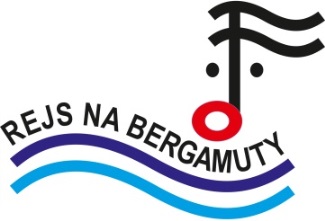 REGULAMIN II PRZEGLĄDU FILMOWEJ PIOSENKI DZIECIĘCEJ "REJS NA BERGAMUTY"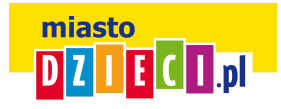 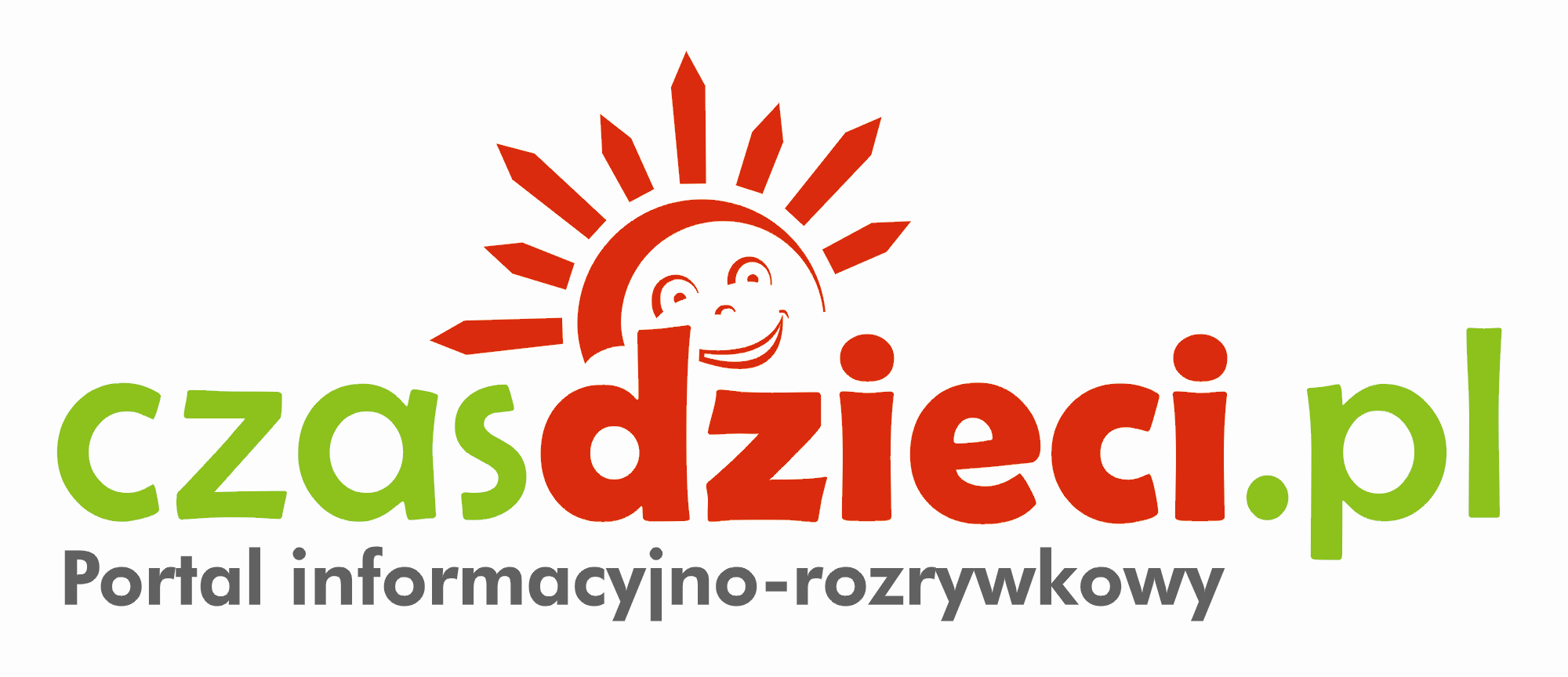 